Ильченко Сергей Михайлович(Sergey Ilchenko)Цель: Замещение должности врача.Образование: сентябрь 1990 г. – июнь 1996 г. Киевский национальный медицинский университет им. Богомольца, факультет лечебное дело, диплом специалиста (дневное отделение).июль 1996 г. – август 1998 г. Киевский национальный медицинский университет им. Богомольца, интернатура по специальности «кардиология».Дополнительное образование:- май 2001 г. – октябрь 2011 г. Повышение квалификации, курсы «Диагностика сердечных заболеваний».- октябрь 2005 г. – март 2006 г. Повышение квалификации, курсы «Современные методы лечение гипертонического синдрома».- июль 2008 г. Присвоена высшая квалификационная категория по специальности кардиология.- январь 2010 г. – апрель 2010 г. Повышение квалификации, курсы «Значение коронарографии в процессе диагностики заболеваний».Опыт работы:Врач-кардиологавгуст 1999 г. – июль 2005 г. Городская больница №4, кардиологическое отделение, г. Днепропетровск.Функциональные обязанности:- лечение поступивших больных;- назначение диагностических процедур;- выписка больных;- послебольничное наблюдение.Врач-кардиологсентябрь 2005 г. – настоящее время Днепропетровский областной кардиологический центр г. Днепропетровск Функциональные обязанности:- проведение консультаций в поликлинике;- назначение лечения больных отделения;- контроль за прохождением лечения;- подготовка больного к выписке;- ведение медицинской документации.Профессиональные навыки:- Уверенный пользователь ПК;- Умение пользоваться медицинским оборудованием;- Стремление развиваться профессионально;- Знание делового этикета;- Владение иностранными языками: английский базовый (разговорный, письменный). Личные качества:Ответственность, целеустремлённость, организованность, стрессоустойчивость, умение работать в команде, дисциплинированность, преданность любимому делу.Дополнительные сведения:Семейное положение: женат.Дети: есть.Наличие медицинской книжки: да.Водительское удостоверение: есть.Возможность командировок: да.Возможность переехать в другой город: нет.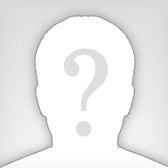 Дата рождения: 11.12.1972Город: Днепропетровск                                                                                                                                                                                            Моб. телефон: +3 (000) 000 00 00Дом. телефон: 00-00-000E-mail: s.ilchenko0000@gmail.com